§6021.  Fences; liability for injuriesWhere a railroad passes through enclosed or improved land, or woodlots belonging to a farm, legal and sufficient fences shall be made on each side of the land taken therefor, before the construction of the road is commenced, and the fences shall be maintained and kept in good repair by the corporation. For any neglect of that duty during the construction of the road, and for injuries thereby occasioned by its servants, agents or contractors, the directors are jointly and severally personally liable. For any subsequent neglect, the corporation shall be fined a sum sufficient to make or repair the fence, to be recovered by indictment and expended by an agent appointed by the court.  [PL 1987, c. 141, Pt. A, §4 (NEW).]SECTION HISTORYPL 1987, c. 141, §A4 (NEW). The State of Maine claims a copyright in its codified statutes. If you intend to republish this material, we require that you include the following disclaimer in your publication:All copyrights and other rights to statutory text are reserved by the State of Maine. The text included in this publication reflects changes made through the First Regular and First Special Session of the 131st Maine Legislature and is current through November 1. 2023
                    . The text is subject to change without notice. It is a version that has not been officially certified by the Secretary of State. Refer to the Maine Revised Statutes Annotated and supplements for certified text.
                The Office of the Revisor of Statutes also requests that you send us one copy of any statutory publication you may produce. Our goal is not to restrict publishing activity, but to keep track of who is publishing what, to identify any needless duplication and to preserve the State's copyright rights.PLEASE NOTE: The Revisor's Office cannot perform research for or provide legal advice or interpretation of Maine law to the public. If you need legal assistance, please contact a qualified attorney.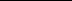 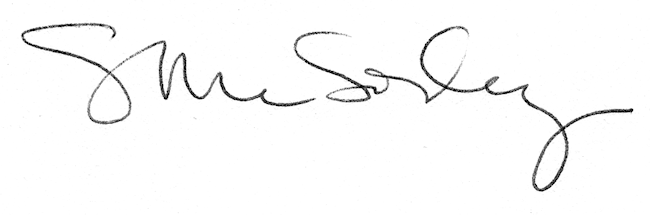 